关于2018年护士执业资格考试有关问题的通    知市市立医疗集团，各县（区）卫生计生委，市示范园区社会事业局，各有关医疗卫生计生单位：根据省卫生计生委《关于2018年护士执业资格考试有关问题的通知》（卫人秘〔2017〕577号）精神，现将2018年度护士执业资格考试有关问题通知如下：一、考试时间及方式2018年度护士执业资格考试全面采用人机对话考试方式。考试定于2018年5月5-7日举行，每半天为一个轮次，分为6轮依次进行。考生将随机分配至其中一个轮次，参加专业实务和实践能力两个科目的考试。具体考试时间安排如下：二、报名方式及要求（一）报考条件。凡符合原卫生部、人力资源和社会保障部印发的《护士执业资格考试办法》（部长令第74号）中报名条件的人员，可以报名参加考试。各报名点要严格按照《护士条例》和《护士执业资格考试办法》审定考生报名资格，对不符合报名条件的人员，严禁参加考试。（二）报名方式。2018年护士执业资格考试报名继续采用网上预报名方式进行。自2017年12月6日至12月25日，考生可登录中国卫生人才网（www.21wecan.com）进行网上预报名。考生根据报名要求在网上填写个人报名信息（同时上传照片），并打印《2018年护士执业资格考试报名申请表》（附件1）。三、现场确认及资格初审网上报名为预报名，考生须持《2018年护士执业资格考试报名申请表》和相关证件、材料(包括原件和复印件)，经所在单位人事部门或档案存放单位、县（区）报名点、市考点、省考区审核确认后，方可完成报名。应届毕业生网上预报名后的现场确认工作由其所在学校统一组织。各县（区）报名点负责所属医疗卫生计生单位报考人员的资格初审和现场确认工作；市立医疗集团、市中心医院、十七冶医院报名点负责本单位及所属医疗卫生计生机构报考人员的资格初审与现场确认工作；市卫校报名点负责本校及马钢卫校应届毕业考生的资格初审和现场确认工作；市考点负责其他医疗卫生计生单位（含市人才交流中心）报考人员的资格初审与现场确认工作；具体时间安排见附件2。各单位要按照《护士条例》和《护士执业资格考试办法》规定，对考生报名资格及相关信息进行严格审查。考生本人需签字确认，无本人签字的视为无效报名。2018年护士执业资格考试收费标准按省物价局、财政厅皖价费函〔2017〕19号文件执行。考生缴费采取网上支付的方式，考生在现场确认后请及时登录报名界面通过网上支付缴纳考试费，网上缴费的截止时间为2018年1月6日，逾期未缴费的考生视为放弃报名。市考点办公室资格审查时间为2017年12月21日至26日，地点设在市卫生计生委组织人事科，逾期不予受理。附件：1．2018年护士执业资格考试报名申请表2．2018年护士执业资格考试马鞍山考点现场确认及资格初审工作时间安排表3．2018年护士执业资格考试马鞍山考点及各报名点联系电话表4.2018年护士执业资格考试马鞍山考点报名考试流程                          2017年12月6日附件12018年护士执业资格考试报名申请表网报号：                         用户名：      验证码：                         确认考点：                           附件22018年护士执业资格考试马鞍山考点现场确认及资格初审工作时间安排表附件32018年护士执业资格考试马鞍山考点及各报名点联系电话表附件42018年护士执业资格考试马鞍山考点报名考试流程考试时间轮次考试科目时间5 月 5 日第一轮专业实务8:30-10:105 月 5 日第一轮实践能力10:55-12:355 月 5 日第二轮专业实务14:00-15:405 月 5 日第二轮实践能力16:25-18:055 月 6 日第三轮专业实务8:30-10:105 月 6 日第三轮实践能力10:55-12:355 月 6 日第四轮专业实务14:00-15:405 月 6 日第四轮实践能力16:25-18:055 月7 日第五轮专业实务8:30-10:105 月7 日第五轮实践能力10:55-12:355 月7 日第六轮专业实务14:00-15:405 月7 日第六轮实践能力16:25-18:05条形码基
本
情
况姓    名姓    名性    别性    别基
本
情
况民    族民    族出生日期出生日期基
本
情
况证件类型证件类型证件编号证件编号基
本
情
况联系方式（根据考区要求自行填写）联系方式（根据考区要求自行填写）联系方式（根据考区要求自行填写）联系方式（根据考区要求自行填写）报考
科目1.专业实务 ；  2. 实践能力1.专业实务 ；  2. 实践能力1.专业实务 ；  2. 实践能力1.专业实务 ；  2. 实践能力1.专业实务 ；  2. 实践能力1.专业实务 ；  2. 实践能力1.专业实务 ；  2. 实践能力1.专业实务 ；  2. 实践能力考试方式教
育
情
况最高学历最高学历毕业专业毕业专业毕业专业教
育
情
况毕业时间毕业时间毕业学校毕业学校毕业学校教
育
情
况学  位学  位学   制学   制学   制教
育
情
况专业学习经历专业学习经历工
作
情
况单位所属单位所属工作单位工作单位工作单位工
作
情
况单位性质单位性质从事本专业年限从事本专业年限从事本专业年限审查
意见学校（应届毕业生）或单位、人事档案所在地（非应届毕业生）审 查 意 见
印章
 年  月  日学校（应届毕业生）或单位、人事档案所在地（非应届毕业生）审 查 意 见
印章
 年  月  日学校（应届毕业生）或单位、人事档案所在地（非应届毕业生）审 查 意 见
印章
 年  月  日考点审查意见考点负责人签章
   年  月  日考点审查意见考点负责人签章
   年  月  日考点审查意见考点负责人签章
   年  月  日考点审查意见考点负责人签章
   年  月  日考区审核意见考区负责人签章
  年  月  日考区审核意见考区负责人签章
  年  月  日考区审核意见考区负责人签章
  年  月  日备注：备注：申请人为在校应届毕业生的，应当持有所在学校出具的应届毕业生毕业证明，到学校所在地的考点报名；申请人为非应届毕业生的，可以选择到单位、人事档案所在地报名。②此表须考试申请人仔细核对后签字确认，一旦确认不得修改。申请人为在校应届毕业生的，应当持有所在学校出具的应届毕业生毕业证明，到学校所在地的考点报名；申请人为非应届毕业生的，可以选择到单位、人事档案所在地报名。②此表须考试申请人仔细核对后签字确认，一旦确认不得修改。申请人为在校应届毕业生的，应当持有所在学校出具的应届毕业生毕业证明，到学校所在地的考点报名；申请人为非应届毕业生的，可以选择到单位、人事档案所在地报名。②此表须考试申请人仔细核对后签字确认，一旦确认不得修改。申请人为在校应届毕业生的，应当持有所在学校出具的应届毕业生毕业证明，到学校所在地的考点报名；申请人为非应届毕业生的，可以选择到单位、人事档案所在地报名。②此表须考试申请人仔细核对后签字确认，一旦确认不得修改。申请人为在校应届毕业生的，应当持有所在学校出具的应届毕业生毕业证明，到学校所在地的考点报名；申请人为非应届毕业生的，可以选择到单位、人事档案所在地报名。②此表须考试申请人仔细核对后签字确认，一旦确认不得修改。申请人为在校应届毕业生的，应当持有所在学校出具的应届毕业生毕业证明，到学校所在地的考点报名；申请人为非应届毕业生的，可以选择到单位、人事档案所在地报名。②此表须考试申请人仔细核对后签字确认，一旦确认不得修改。申请人为在校应届毕业生的，应当持有所在学校出具的应届毕业生毕业证明，到学校所在地的考点报名；申请人为非应届毕业生的，可以选择到单位、人事档案所在地报名。②此表须考试申请人仔细核对后签字确认，一旦确认不得修改。申请人为在校应届毕业生的，应当持有所在学校出具的应届毕业生毕业证明，到学校所在地的考点报名；申请人为非应届毕业生的，可以选择到单位、人事档案所在地报名。②此表须考试申请人仔细核对后签字确认，一旦确认不得修改。申请人为在校应届毕业生的，应当持有所在学校出具的应届毕业生毕业证明，到学校所在地的考点报名；申请人为非应届毕业生的，可以选择到单位、人事档案所在地报名。②此表须考试申请人仔细核对后签字确认，一旦确认不得修改。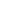 申请人为在校应届毕业生的，应当持有所在学校出具的应届毕业生毕业证明，到学校所在地的考点报名；申请人为非应届毕业生的，可以选择到单位、人事档案所在地报名。②此表须考试申请人仔细核对后签字确认，一旦确认不得修改。申请人为在校应届毕业生的，应当持有所在学校出具的应届毕业生毕业证明，到学校所在地的考点报名；申请人为非应届毕业生的，可以选择到单位、人事档案所在地报名。②此表须考试申请人仔细核对后签字确认，一旦确认不得修改。申请人为在校应届毕业生的，应当持有所在学校出具的应届毕业生毕业证明，到学校所在地的考点报名；申请人为非应届毕业生的，可以选择到单位、人事档案所在地报名。②此表须考试申请人仔细核对后签字确认，一旦确认不得修改。申请人为在校应届毕业生的，应当持有所在学校出具的应届毕业生毕业证明，到学校所在地的考点报名；申请人为非应届毕业生的，可以选择到单位、人事档案所在地报名。②此表须考试申请人仔细核对后签字确认，一旦确认不得修改。申请人为在校应届毕业生的，应当持有所在学校出具的应届毕业生毕业证明，到学校所在地的考点报名；申请人为非应届毕业生的，可以选择到单位、人事档案所在地报名。②此表须考试申请人仔细核对后签字确认，一旦确认不得修改。申请人为在校应届毕业生的，应当持有所在学校出具的应届毕业生毕业证明，到学校所在地的考点报名；申请人为非应届毕业生的，可以选择到单位、人事档案所在地报名。②此表须考试申请人仔细核对后签字确认，一旦确认不得修改。申请人为在校应届毕业生的，应当持有所在学校出具的应届毕业生毕业证明，到学校所在地的考点报名；申请人为非应届毕业生的，可以选择到单位、人事档案所在地报名。②此表须考试申请人仔细核对后签字确认，一旦确认不得修改。申请人为在校应届毕业生的，应当持有所在学校出具的应届毕业生毕业证明，到学校所在地的考点报名；申请人为非应届毕业生的，可以选择到单位、人事档案所在地报名。②此表须考试申请人仔细核对后签字确认，一旦确认不得修改。申请人为在校应届毕业生的，应当持有所在学校出具的应届毕业生毕业证明，到学校所在地的考点报名；申请人为非应届毕业生的，可以选择到单位、人事档案所在地报名。②此表须考试申请人仔细核对后签字确认，一旦确认不得修改。考试申请人签名：                                 日期：    年   月   日考试申请人签名：                                 日期：    年   月   日考试申请人签名：                                 日期：    年   月   日考试申请人签名：                                 日期：    年   月   日考试申请人签名：                                 日期：    年   月   日考试申请人签名：                                 日期：    年   月   日考试申请人签名：                                 日期：    年   月   日考试申请人签名：                                 日期：    年   月   日考试申请人签名：                                 日期：    年   月   日考生分布现场确认现场确认报名资格初审报名资格初审考生分布地  点时  间地点时  间市人才交流中心存放档案、委直单位考生马鞍山市卫生计生委2017年12月7日-12月20日，具体确认时间由各报名点自行确定。市考点办公室2017年12月21日含山县辖医疗卫生单位含山县卫生计生委2017年12月7日-12月20日，具体确认时间由各报名点自行确定。市考点办公室2017年12月21日和县、郑蒲港新区辖医疗卫生单位和县卫生计生委2017年12月7日-12月20日，具体确认时间由各报名点自行确定。市考点办公室2017年12月21日当涂县、市示范园区辖医疗卫生单位当涂县卫生计生委2017年12月7日-12月20日，具体确认时间由各报名点自行确定。市考点办公室2017年12月22日花山区辖医疗卫生单位花山区卫生计生委2017年12月7日-12月20日，具体确认时间由各报名点自行确定。市考点办公室2017年12月22日雨山区、市开发区辖医疗卫生单位雨山区卫生计生委2017年12月7日-12月20日，具体确认时间由各报名点自行确定。市考点办公室2017年12月22日博望区辖医疗卫生单位博望区卫生计生委2017年12月7日-12月20日，具体确认时间由各报名点自行确定。市考点办公室2017年12月25日市立医疗集团及其分支机构市立医疗集团人力资源部2017年12月7日-12月20日，具体确认时间由各报名点自行确定。市考点办公室2017年12月25日市中心医院市中心医院人力资源部2017年12月7日-12月20日，具体确认时间由各报名点自行确定。市考点办公室2017年12月25日十七冶医院十七冶医院人力资源部2017年12月7日-12月20日，具体确认时间由各报名点自行确定。市考点办公室2017年12月25日市卫校、马钢卫校市卫校办公室2017年12月7日-12月20日，具体确认时间由各报名点自行确定。市考点办公室2017年12月26日报名点考生分布地  点联系方式马鞍山市卫生计生委马鞍山市人才交流中心、马鞍山市卫生计生委直属事业单位映翠路360号马鞍山市卫生计生委组织人事科0555-2366508含山县卫生计生委含山县辖医疗卫生单位含山县褒禅山路南侧县卫生计生委509室0555-4335009和县卫生计生委和县县辖医疗卫生单位和县财苑大厦6楼县卫生计生委610室0555-5312733当涂县卫生计生委当涂县、示范园区辖医疗卫生单位当涂县黄池东路当涂县卫生计生委603室0555-6720601花山区卫生计生委花山区辖医疗卫生单位花山区湖北东路18号花山区卫生计生委办公室（407室）0555-8881716雨山区卫生计生委雨山区、市开发区辖医疗卫生单位雨山区慈湖河路鑫福家园小区佳山乡卫生院六楼雨山区卫生计生委0555-2232116博望区卫生计生委博望区辖医疗卫生单位博望区博望镇横山路文化站旁博望区卫生计生委一楼0555-6776145马鞍山市市立医疗集团马鞍山市市立医疗集团及其分支机构花园路599号市水利大厦609室马鞍山市市立医疗集团人力资源部0555-2366531马鞍山市中心医院马鞍山市中心医院湖东北路27号马鞍山市中心医院人力资源部0555-2881236马鞍山十七冶医院马鞍山十七冶医院湖南西路828号马鞍山十七冶医院人力资源部0555-2329053马鞍山市卫校马鞍山市卫校、马钢卫校马向路667号马鞍山职业技术学院行政楼群楼2楼0555-2765058